Źródło: https://pl.pinterest.com/Wytnij nożyczkami i przyklej.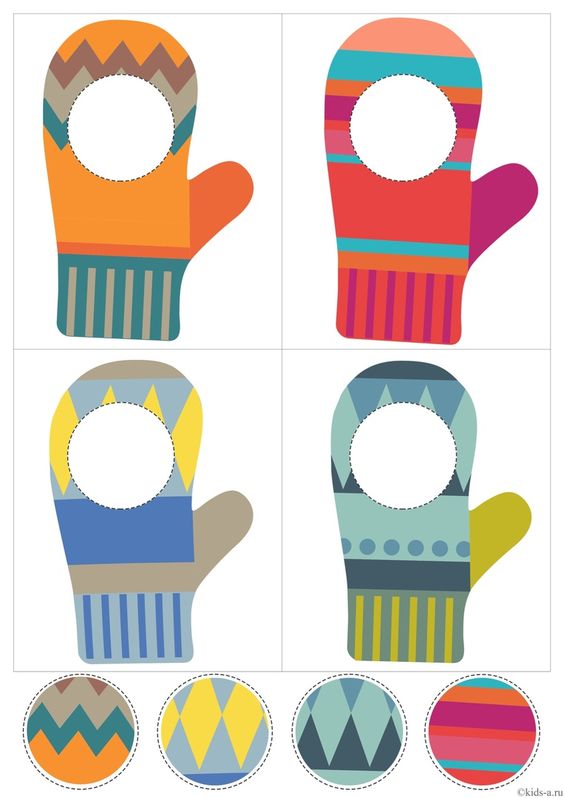 Wytnij nożyczkami i przyklej.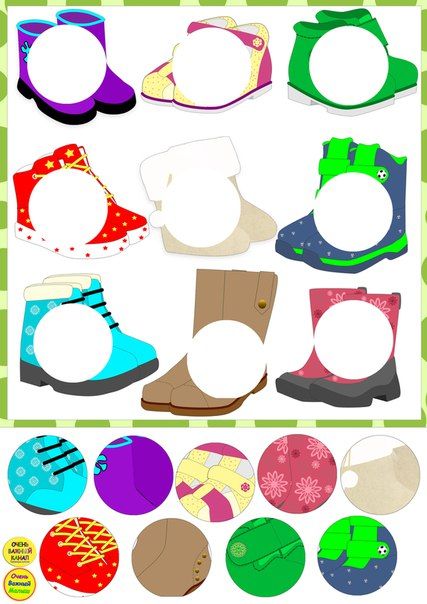 Wytnij nożyczkami i przyklej.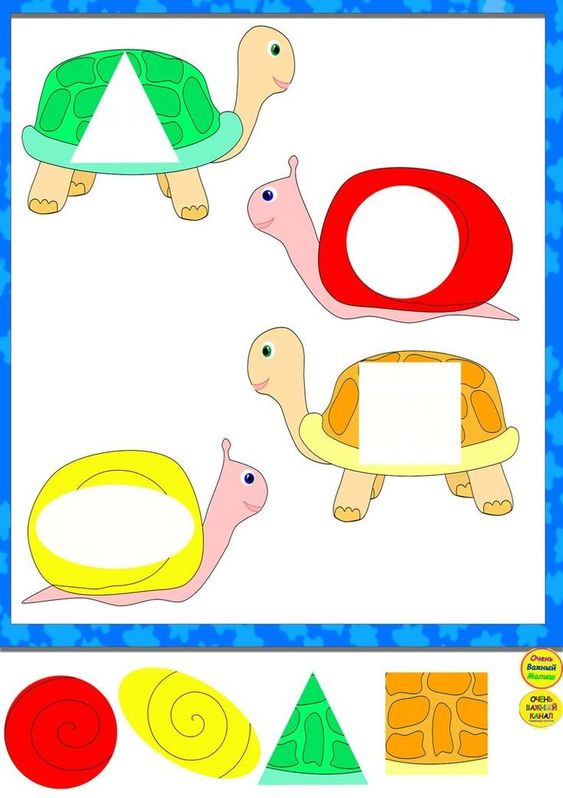 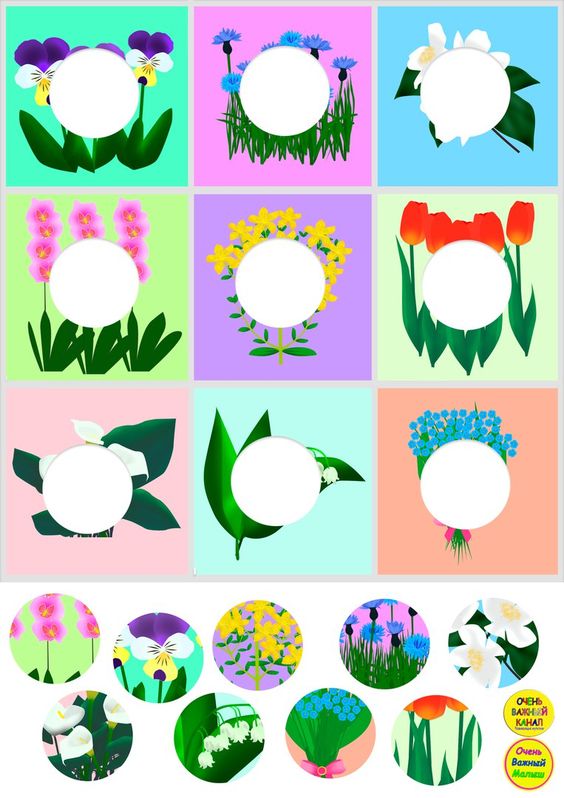 Wytnij nożyczkami i przyklej.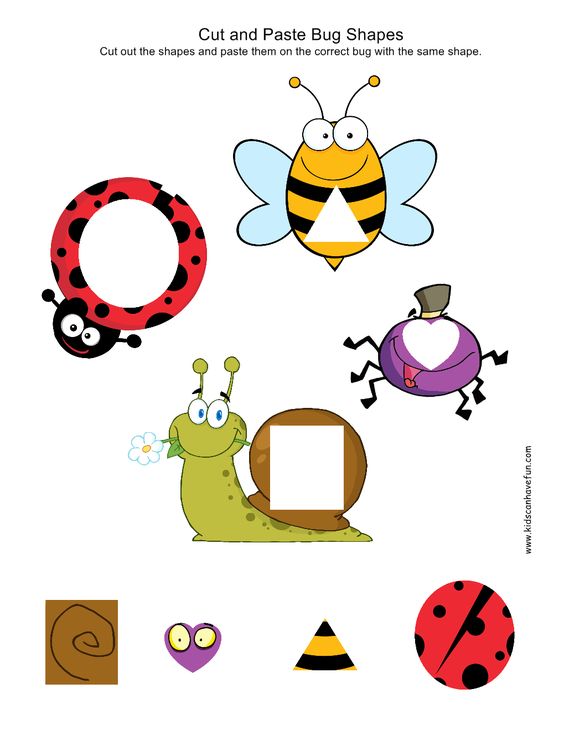 Wytnij nożyczkami i przyklej.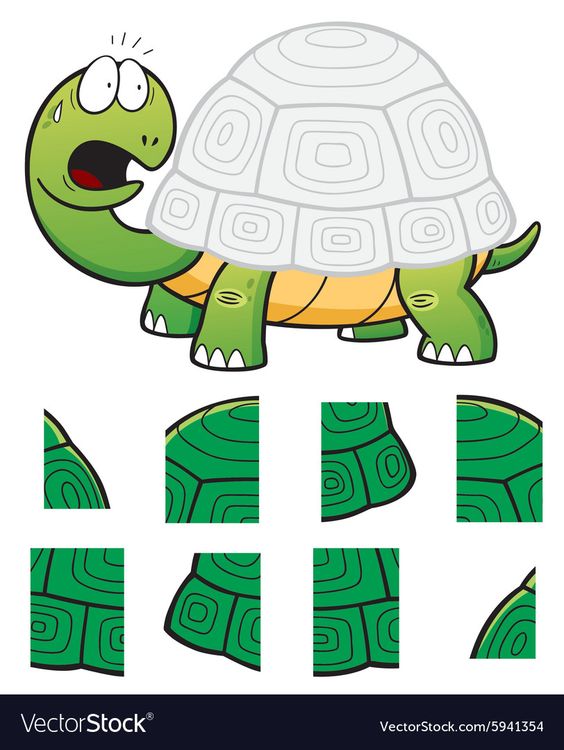 Wytnij nożyczkami i przyklej.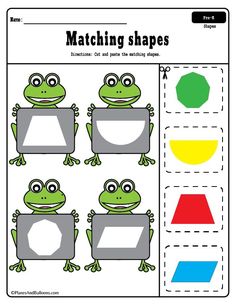 Wytnij nożyczkami i przyklej.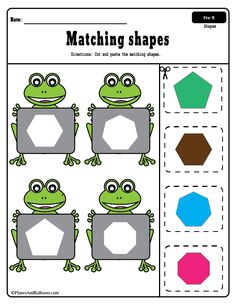 Wytnij nożyczkami i przyklej.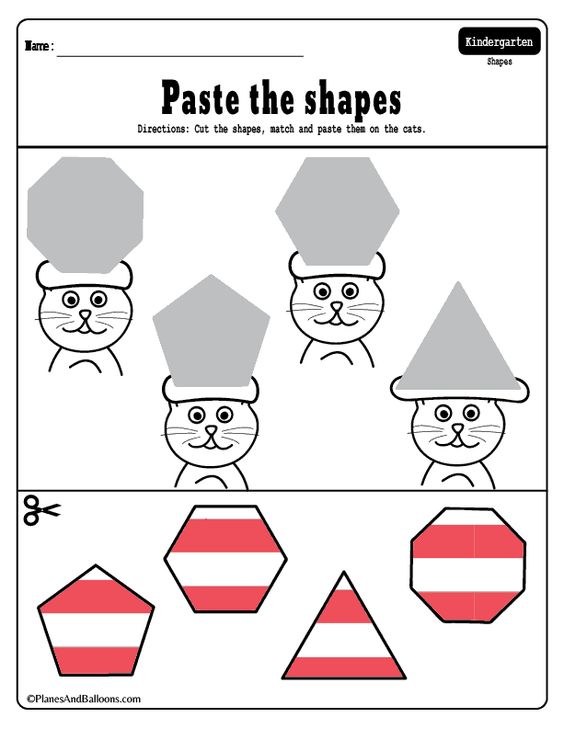 Wytnij nożyczkami i przyklej.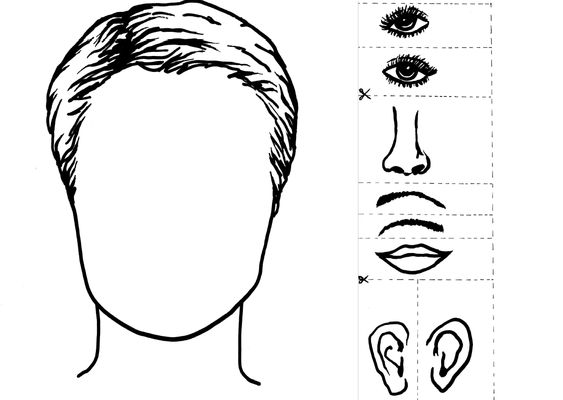 Wytnij nożyczkami i przyklej.Pokoloruj, wytnij i przyklej.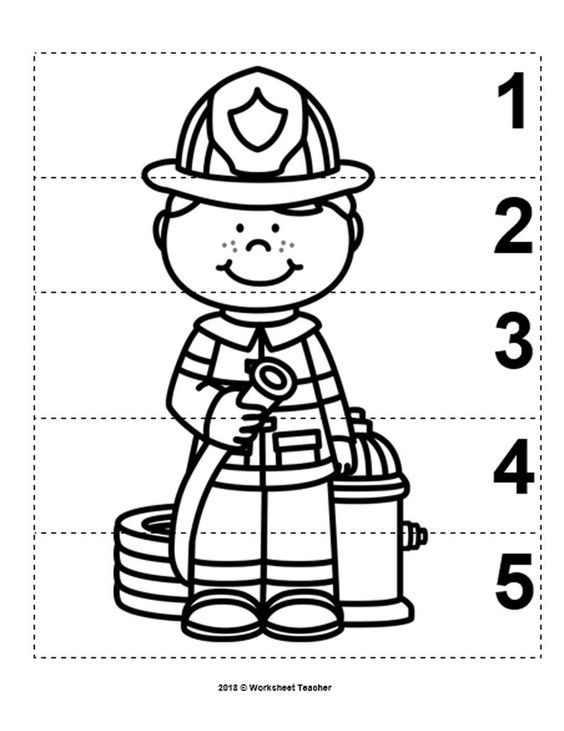 Pokoloruj, wytnij i przyklej.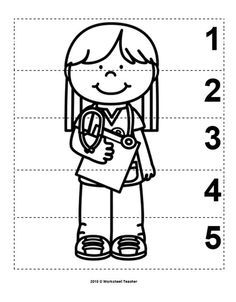 Pokoloruj, wytnij i przyklej.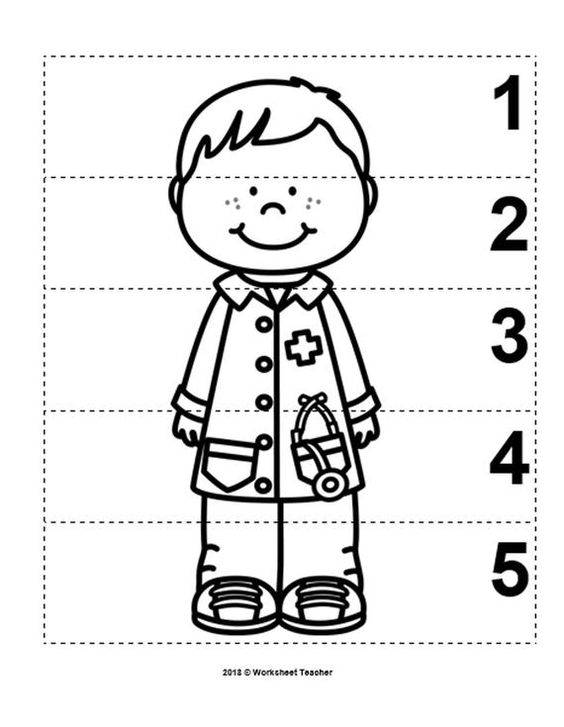 Pokoloruj, wytnij i przyklej.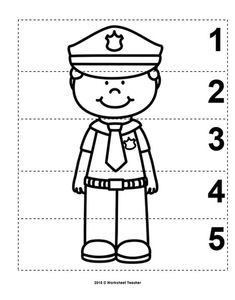 Wytnij i przyklej.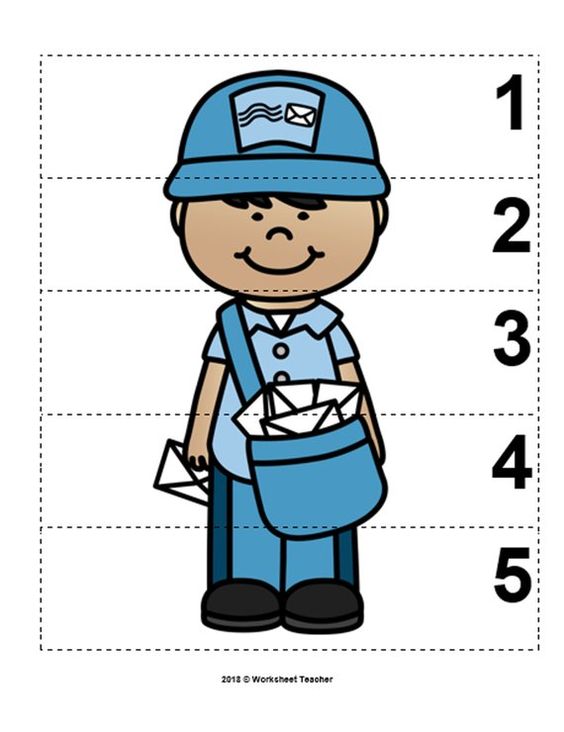 Wytnij i przyklej.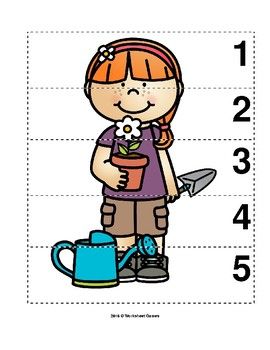 Wytnij i przyklej.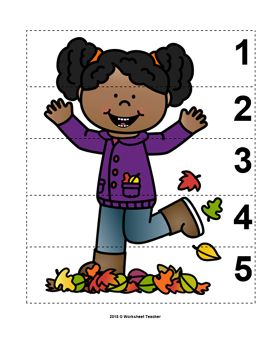 Wytnij i przyklej.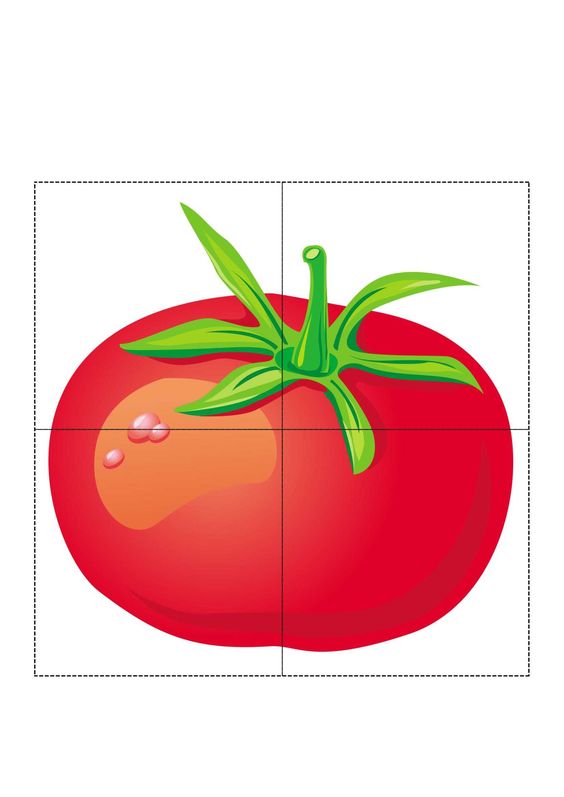 